       1.rough cut emerald mounted in 18kgold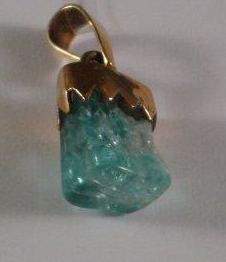 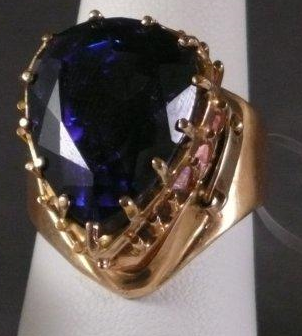 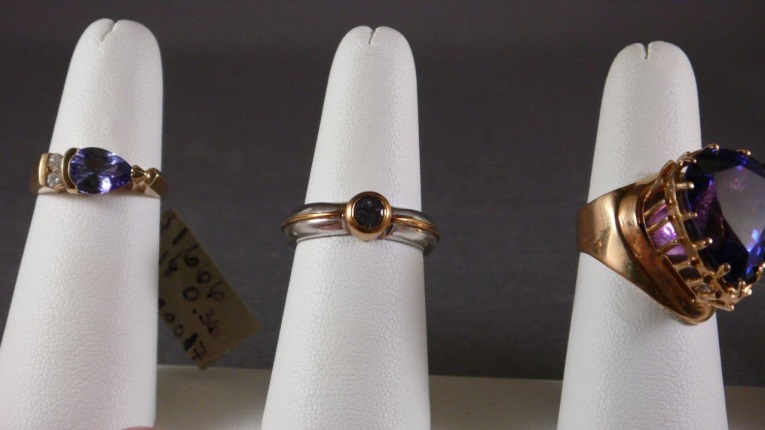      2.   16ct pear cut tanzanite mounted in 18k gold.   3.18” double wheat link chain with diamonds mounted in 18k gold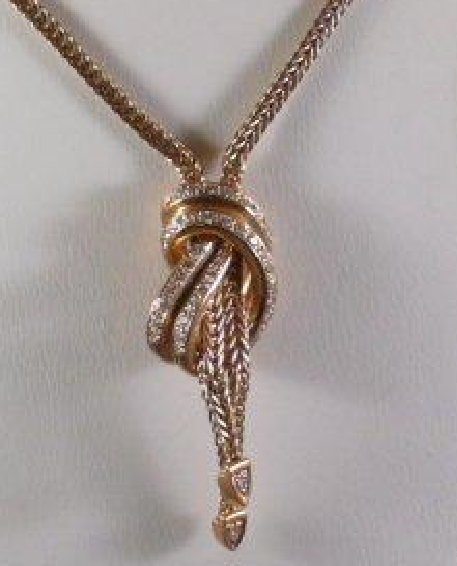 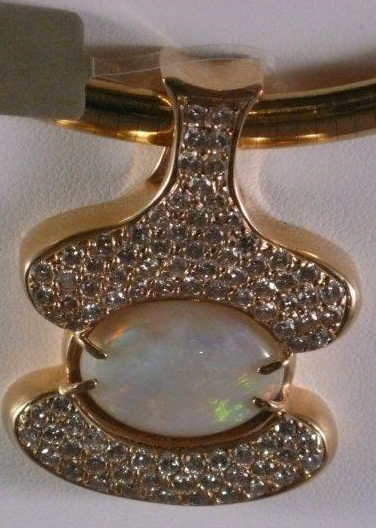  4. 8 mm Omega 18” necklace with 9ct oval Australian opal surrounded with 4ct diamonds. 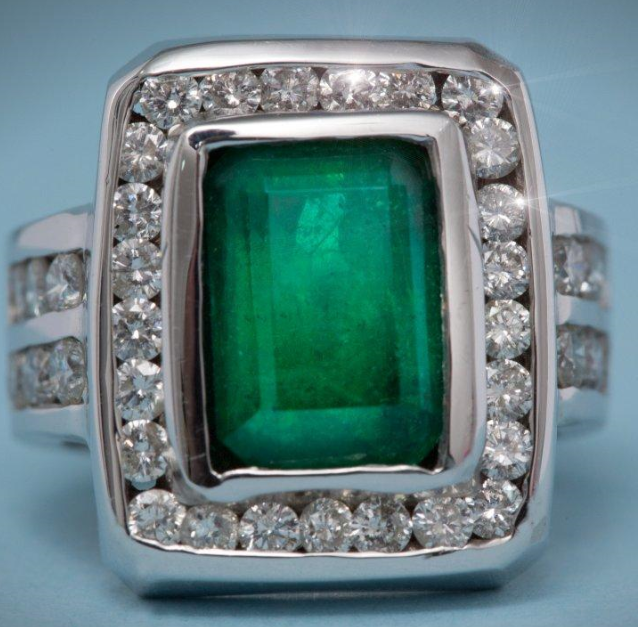 5. Diamonds mounted in white gold surrounding a 5.5ct emerald cut Muzu mine emerald 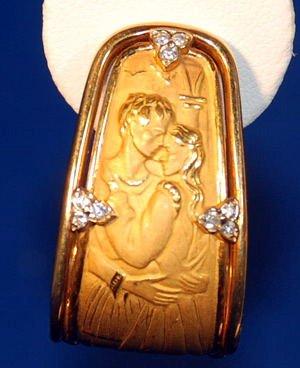 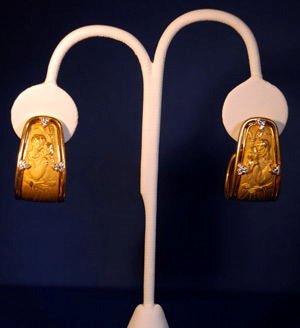 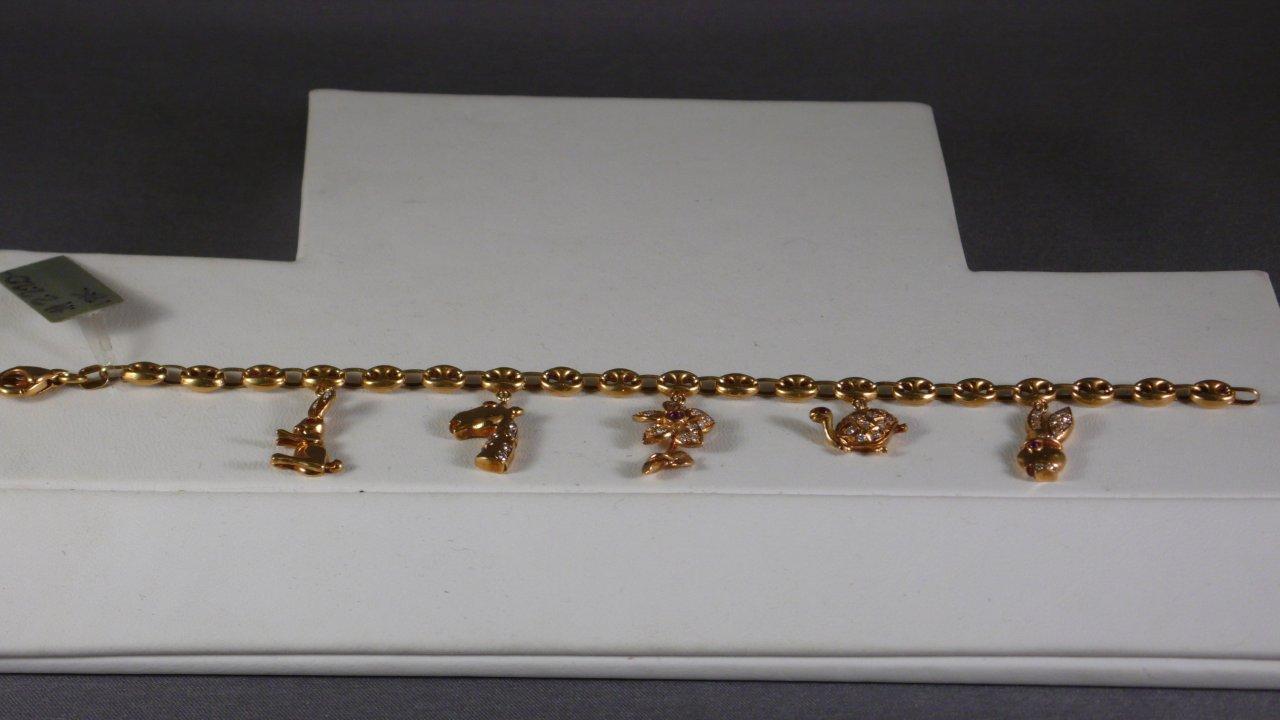 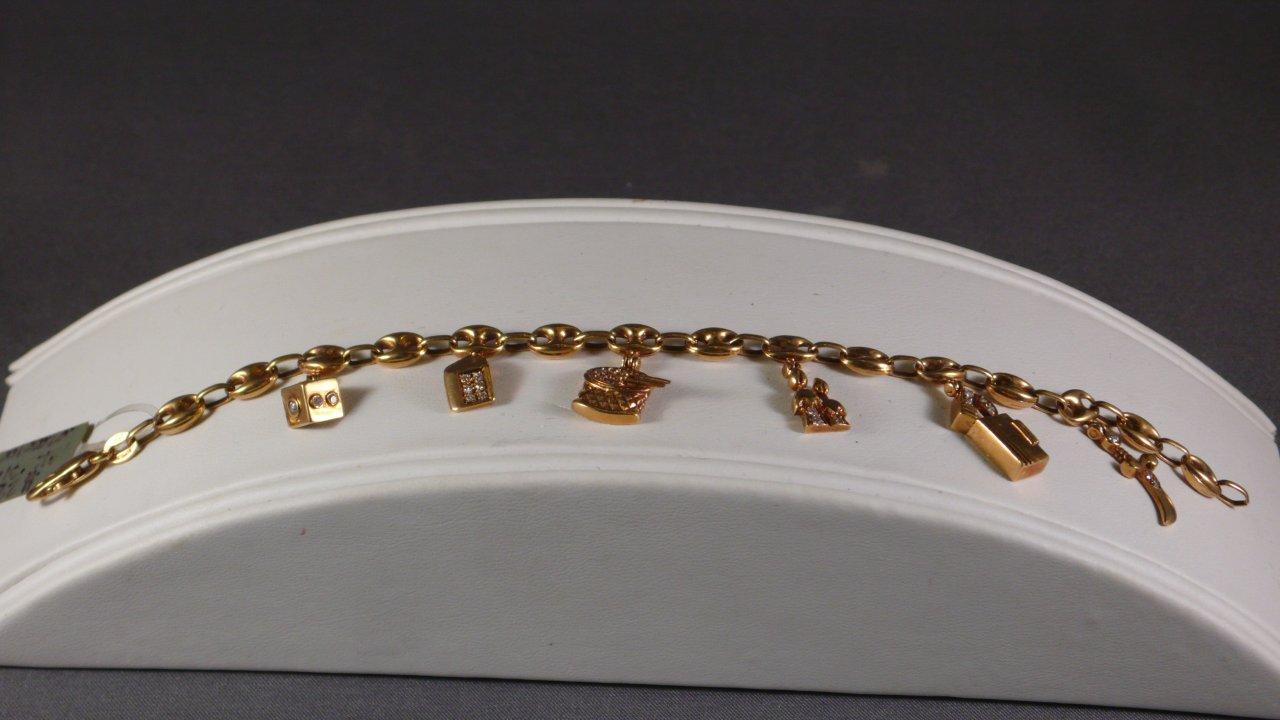 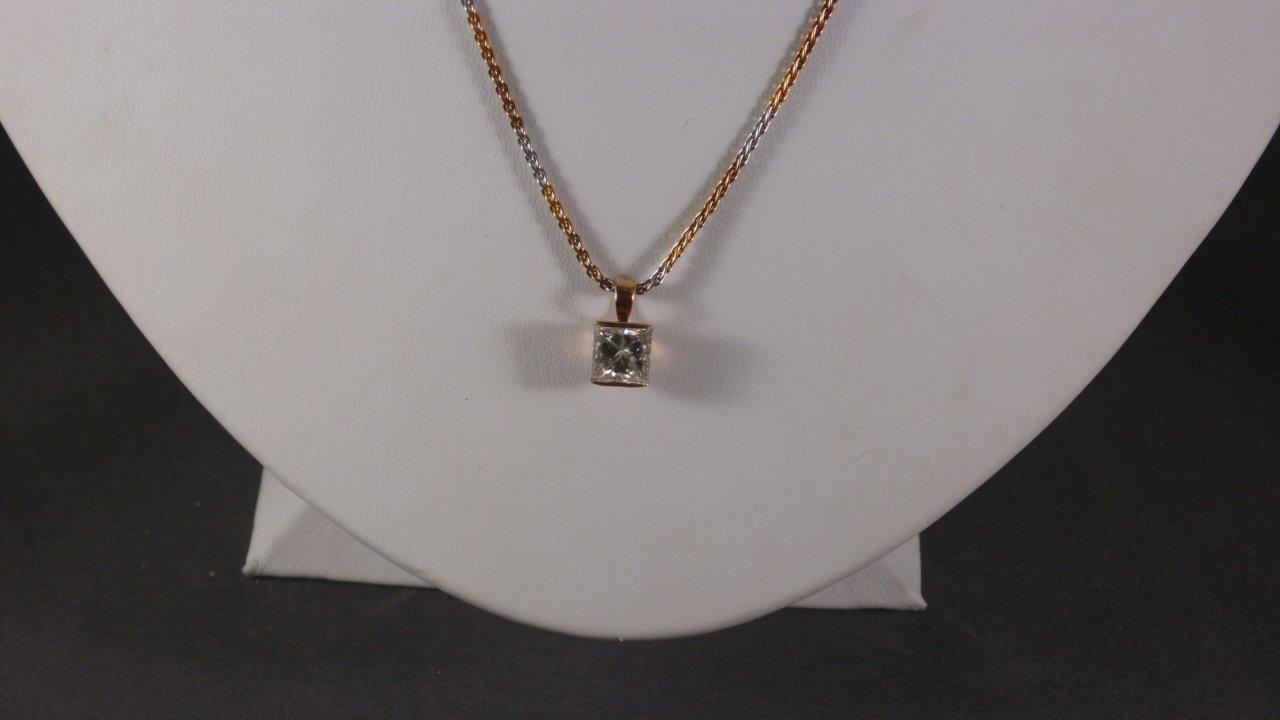 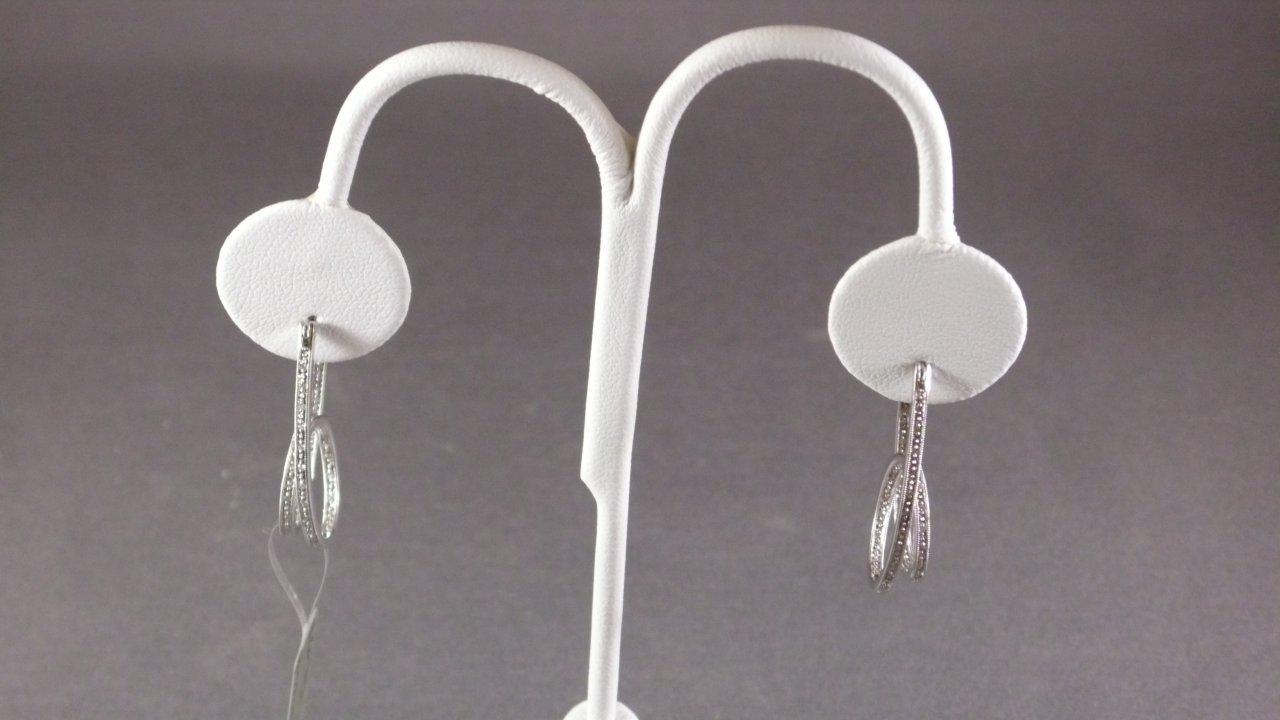 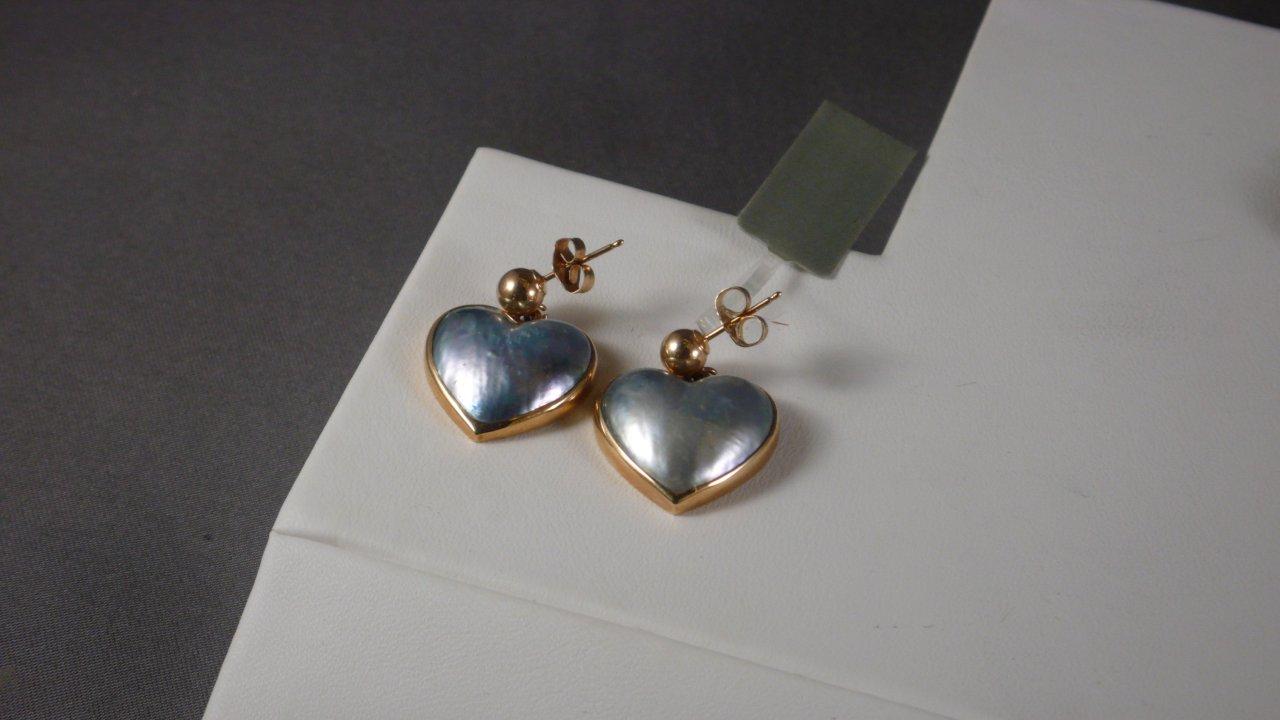 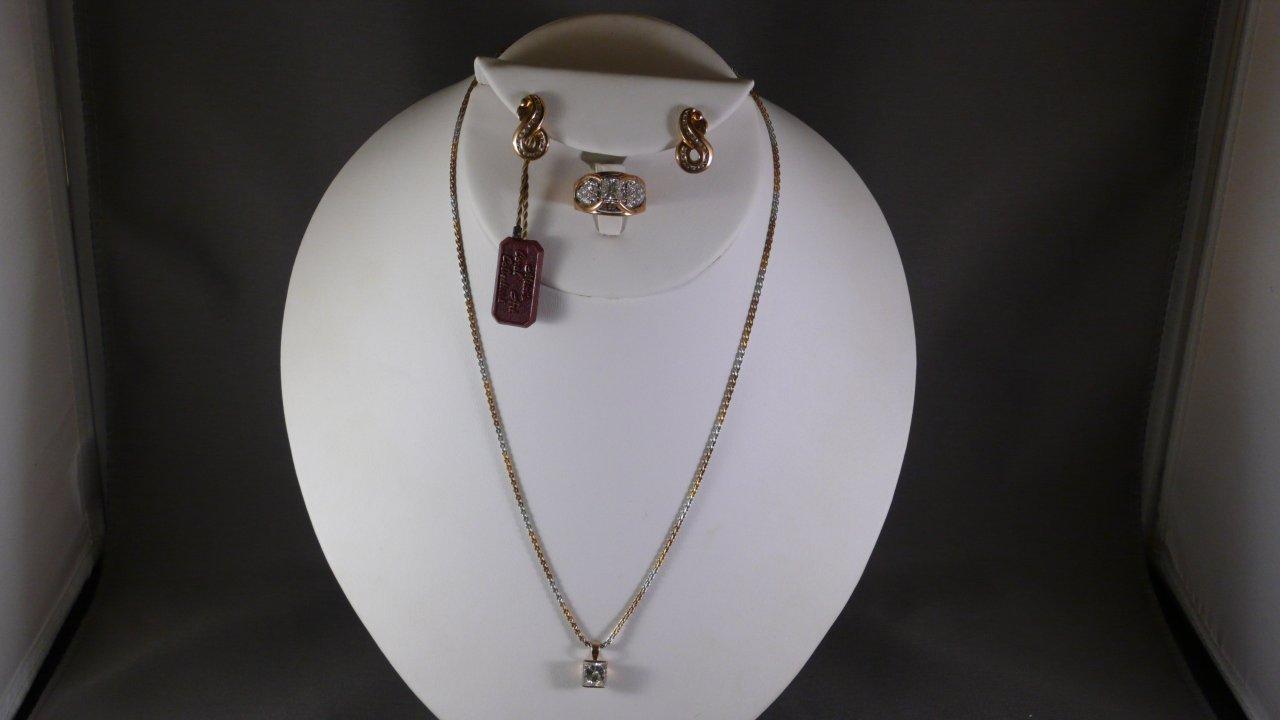 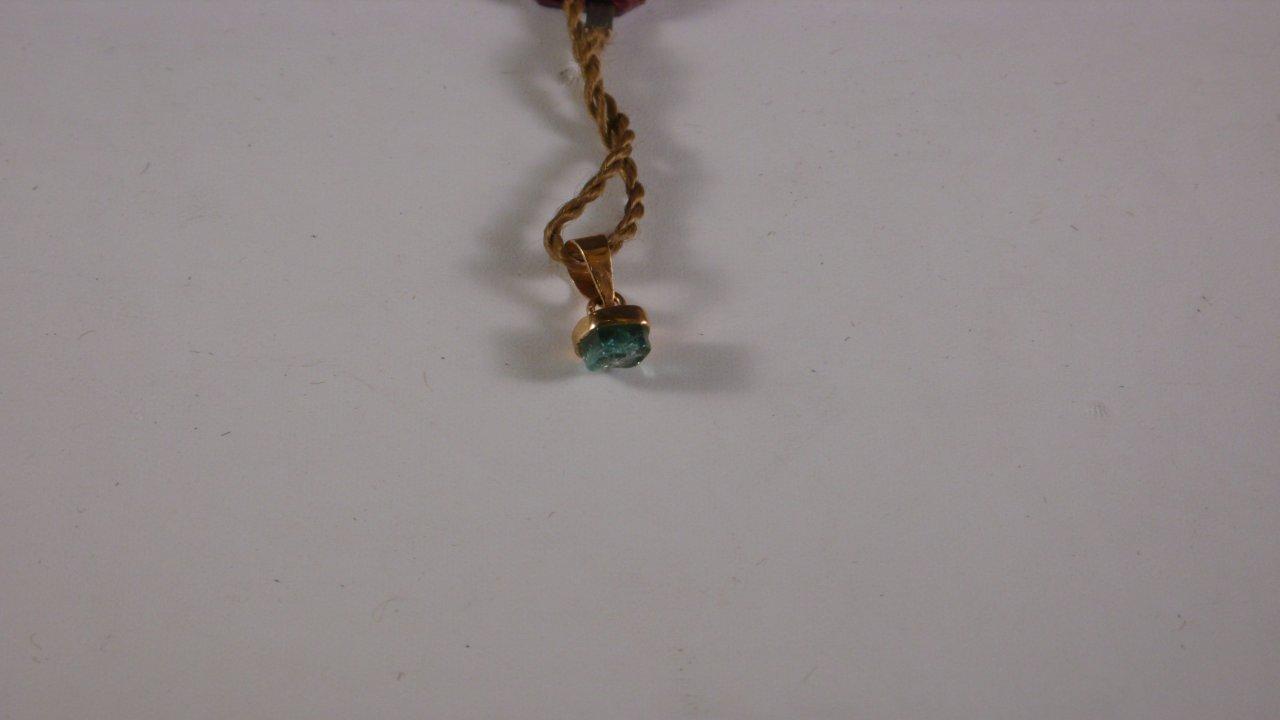 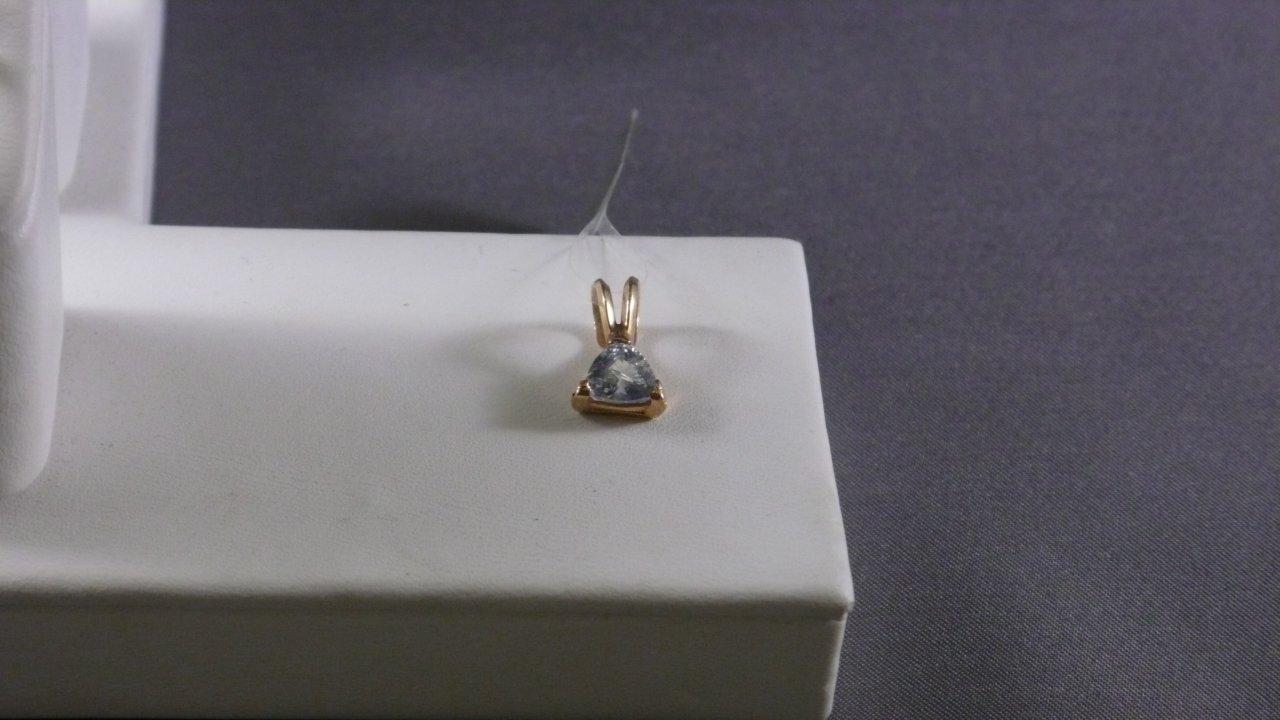 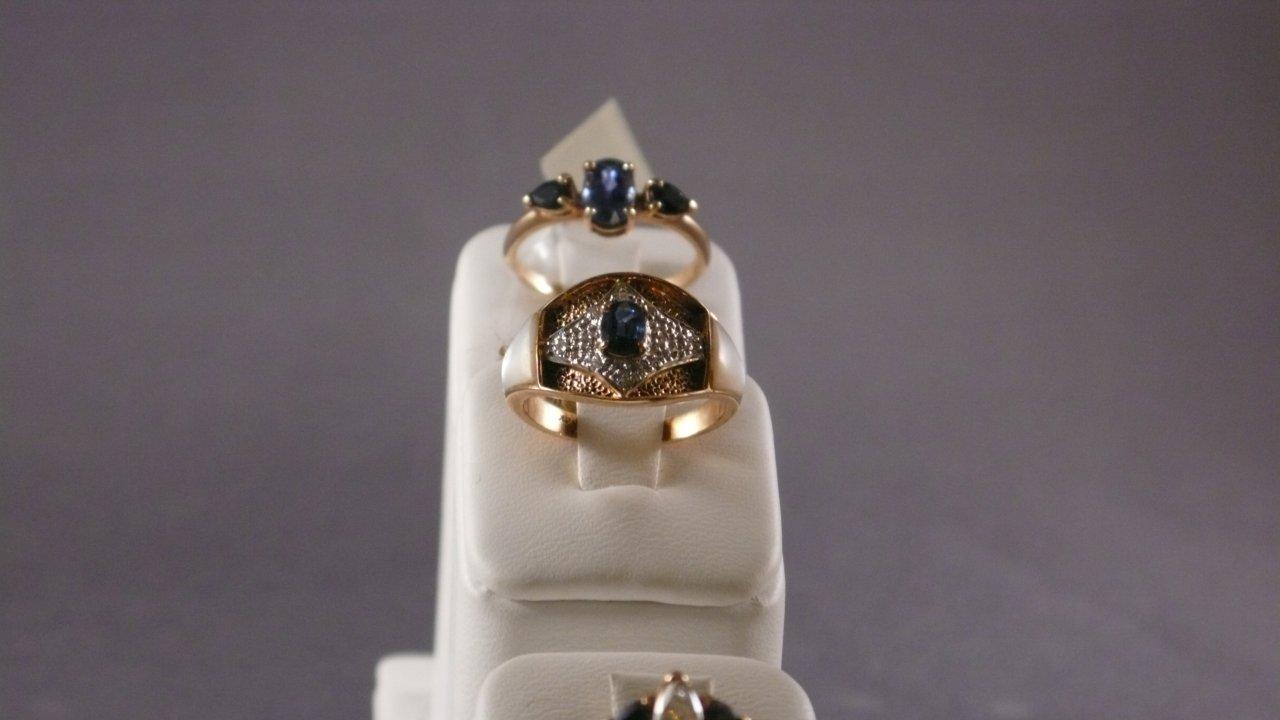 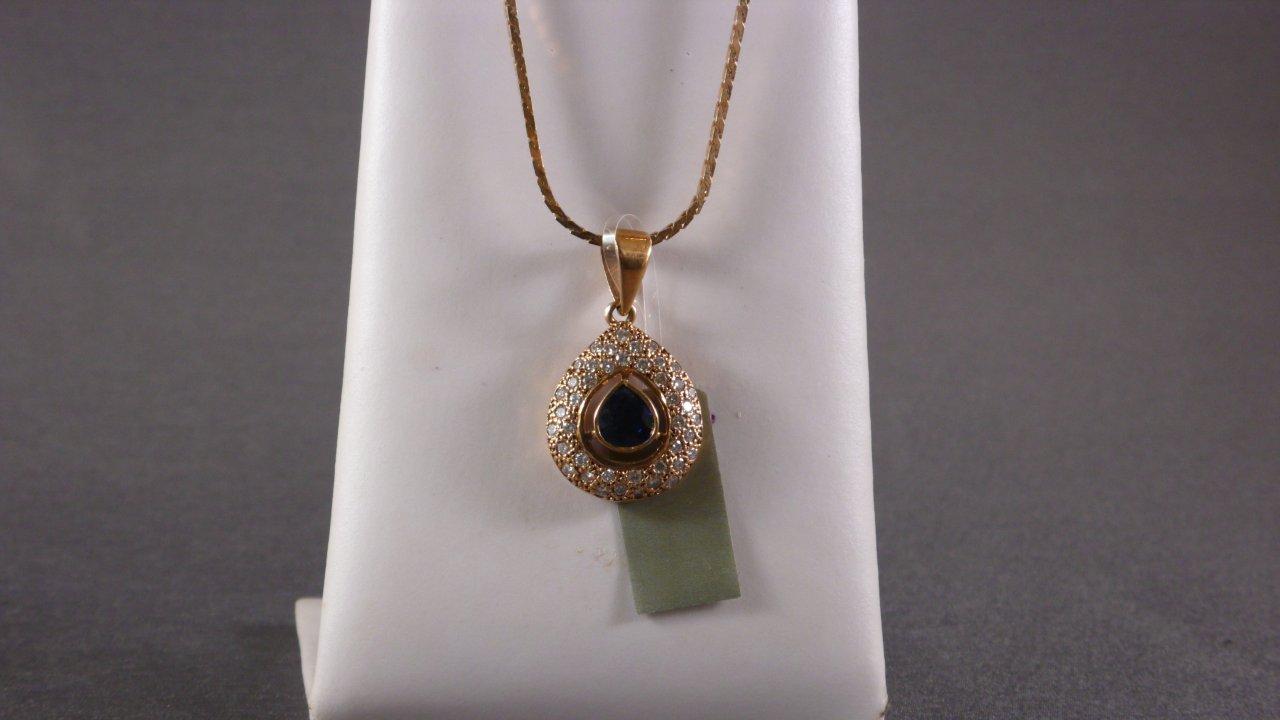 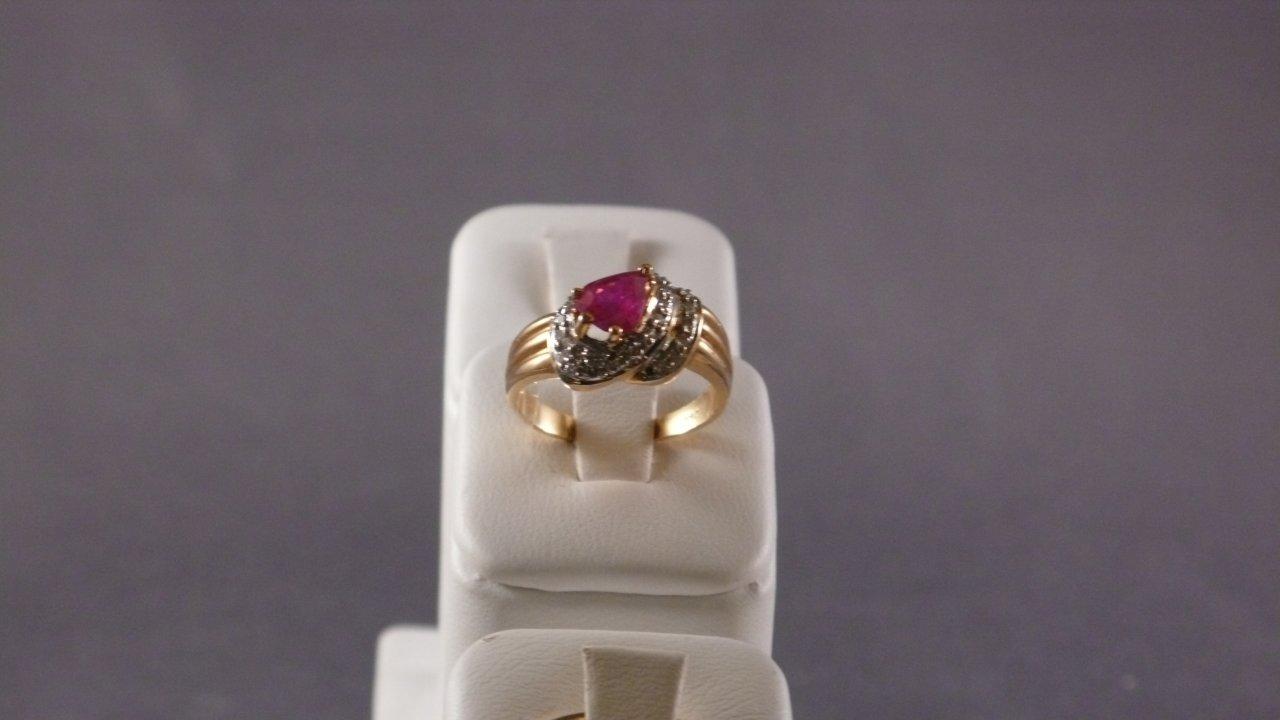 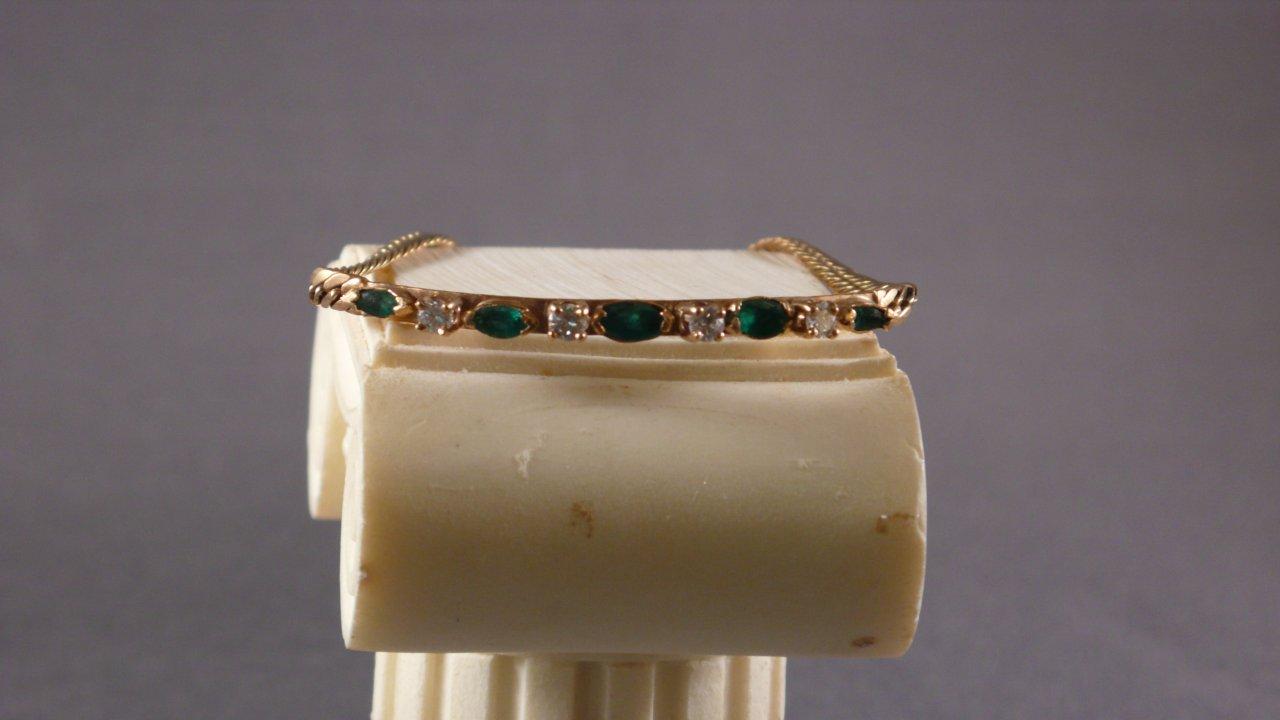 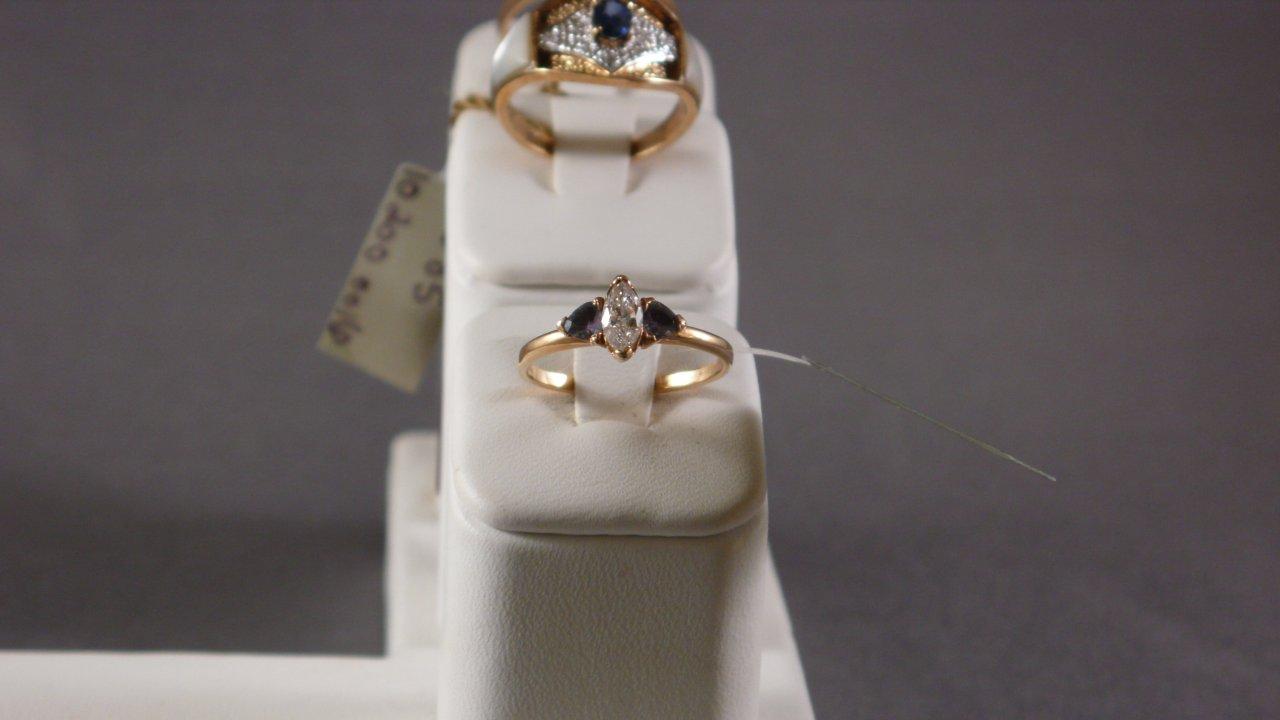 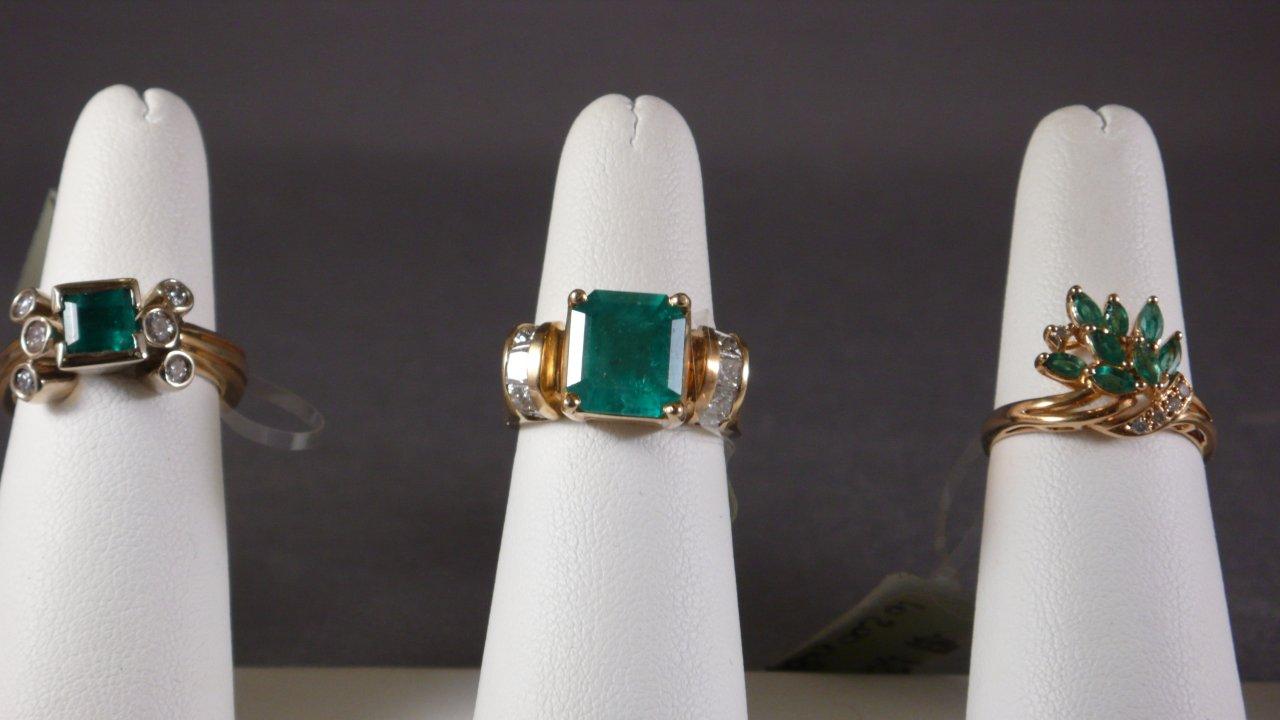 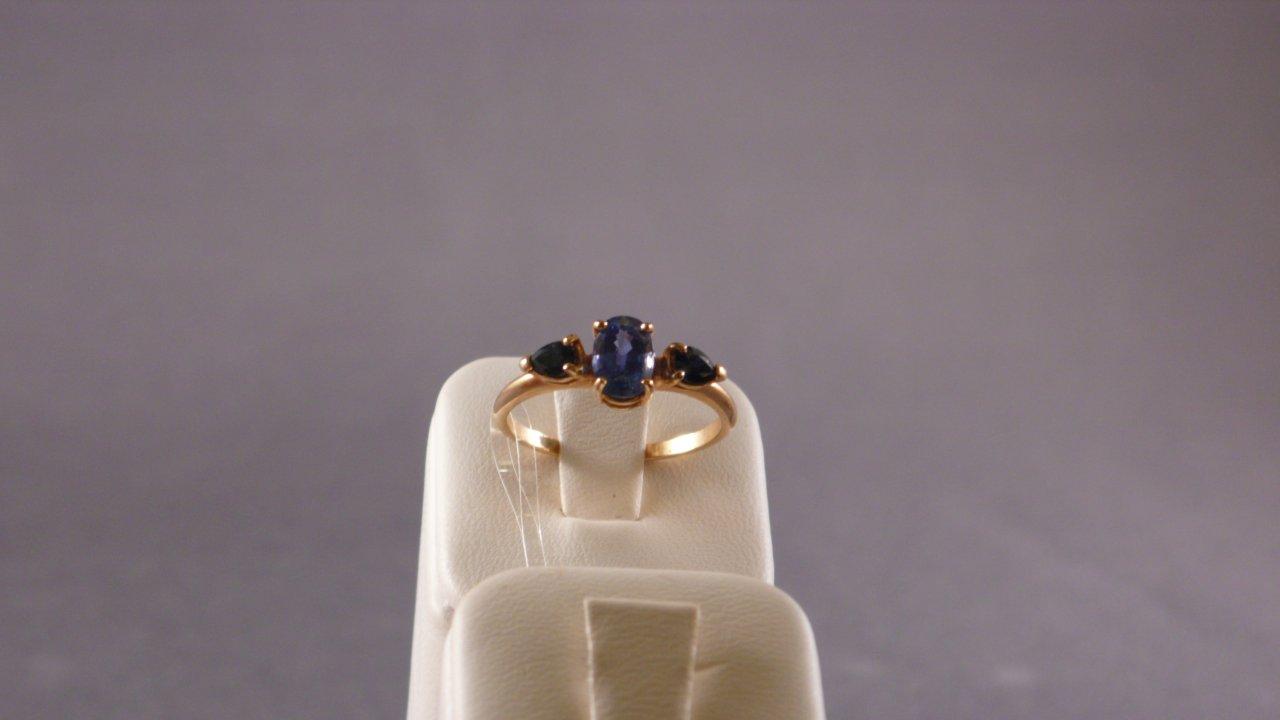 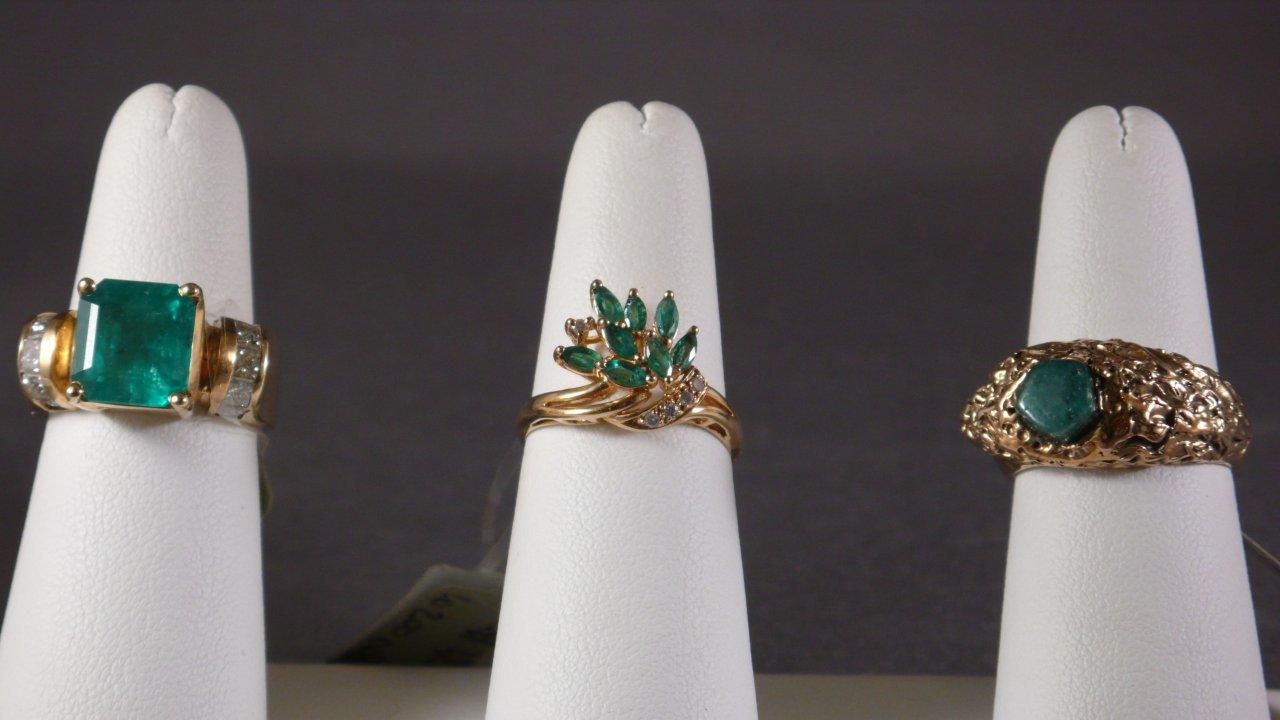 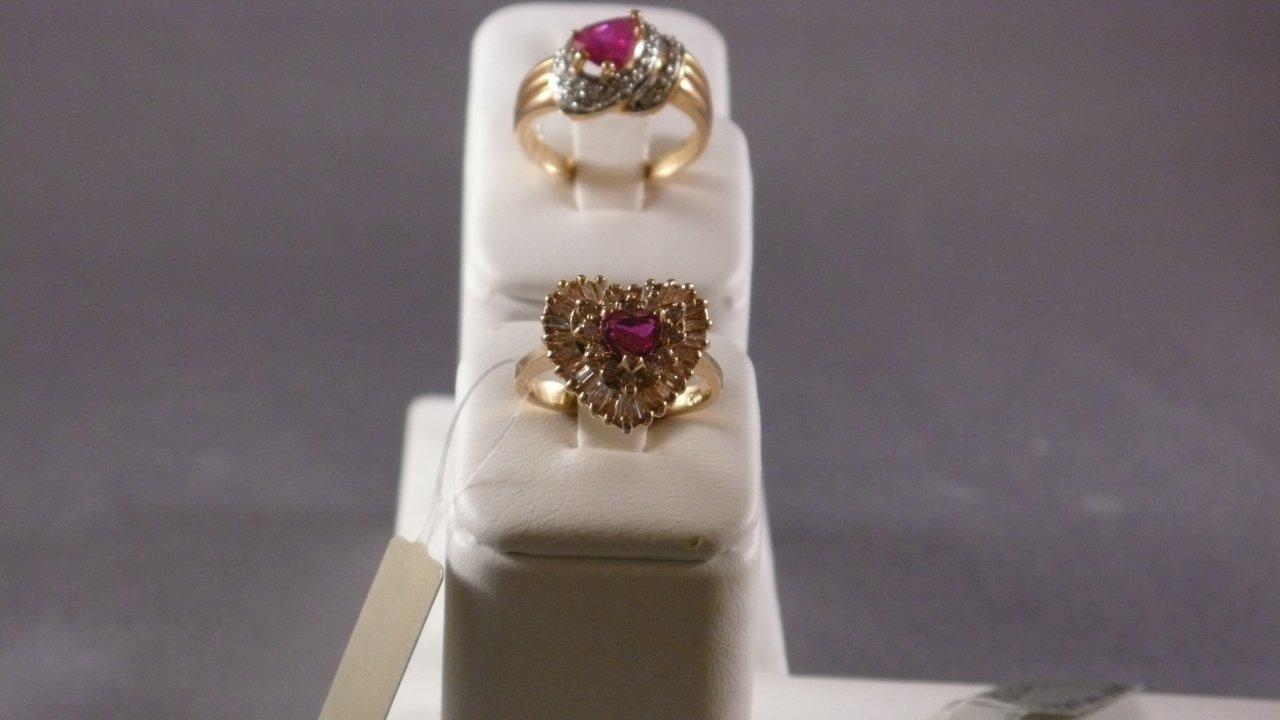 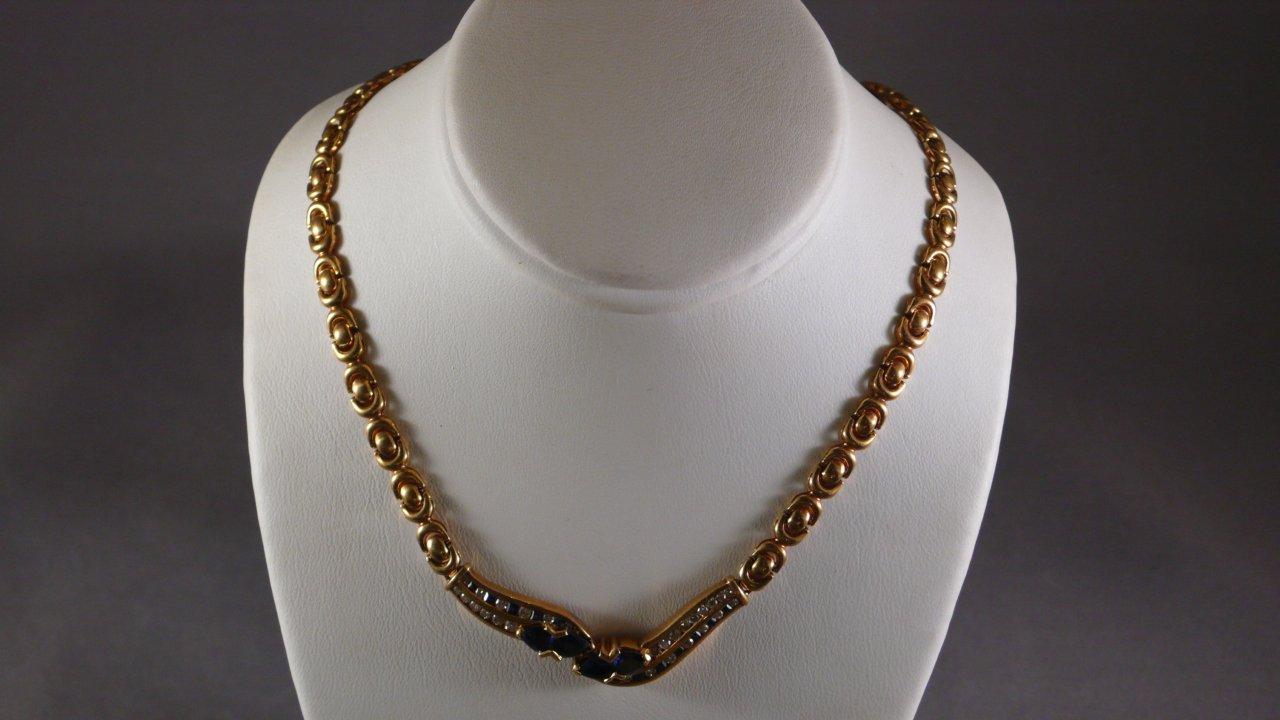 